Supplemental Figure 1. Flow-through diagram of study sampling and design for the nested case-control study.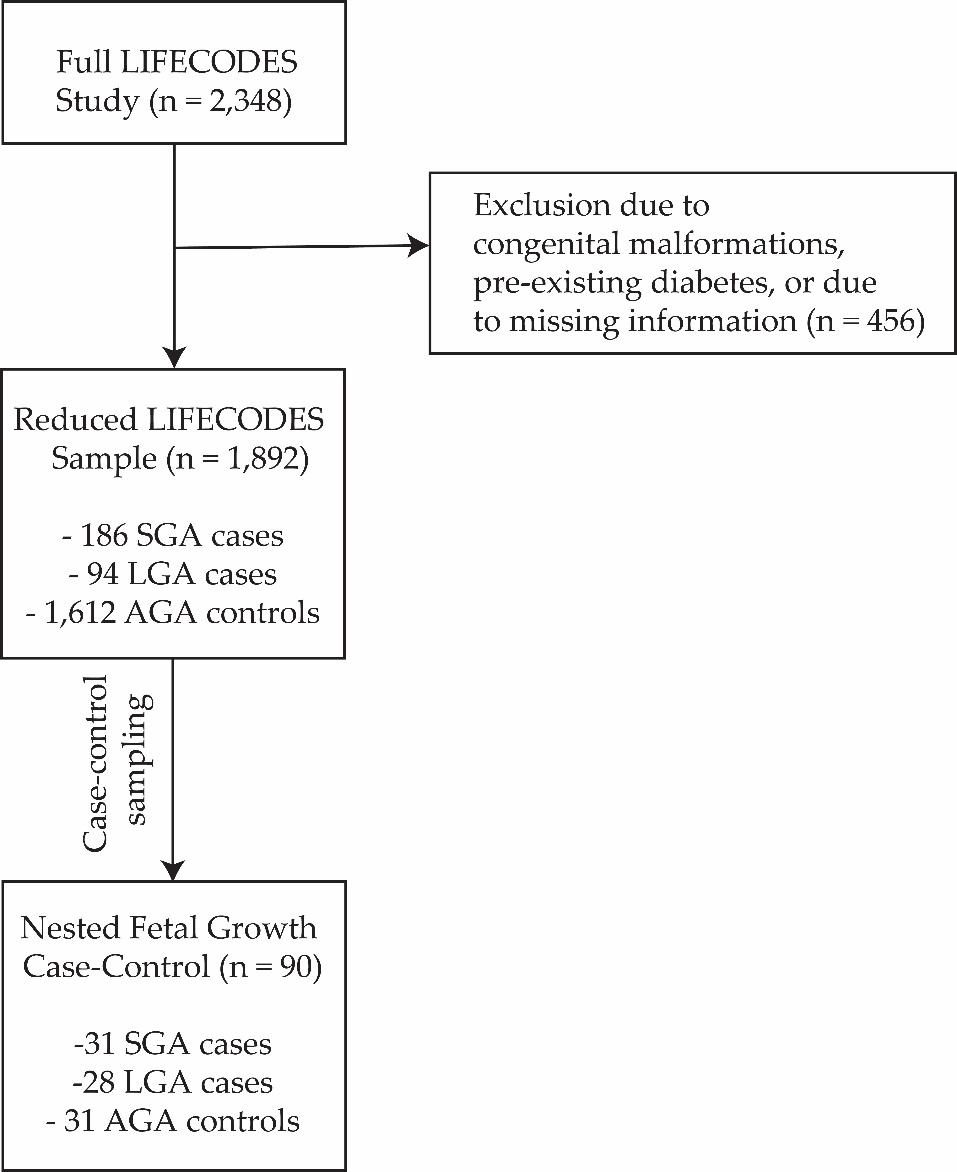 Supplemental Table 1. List of urinary analytes measured, their relation to parent compounds found in consumer products, and limits of detection for analysis (ng/mL).Supplemental Table 1. List of urinary analytes measured, their relation to parent compounds found in consumer products, and limits of detection for analysis (ng/mL).Supplemental Table 1. List of urinary analytes measured, their relation to parent compounds found in consumer products, and limits of detection for analysis (ng/mL).Supplemental Table 1. List of urinary analytes measured, their relation to parent compounds found in consumer products, and limits of detection for analysis (ng/mL).Supplemental Table 1. List of urinary analytes measured, their relation to parent compounds found in consumer products, and limits of detection for analysis (ng/mL).Supplemental Table 1. List of urinary analytes measured, their relation to parent compounds found in consumer products, and limits of detection for analysis (ng/mL).Supplemental Table 1. List of urinary analytes measured, their relation to parent compounds found in consumer products, and limits of detection for analysis (ng/mL).Supplemental Table 1. List of urinary analytes measured, their relation to parent compounds found in consumer products, and limits of detection for analysis (ng/mL).Chemical ClassParent Compound(s)Parent Compound(s)Measured CompoundMeasured CompoundMeasured CompoundMeasured CompoundChemical ClassAbbreviationCompound NameAbbreviationCompound NameLOD(ng/mL)N7 (%) < LODOPEs1TCEtPTris(2-chloroethyl) phosphateBCEtPBis(2-chloroethyl) phosphate2248 (94)OPEs1TCPPTris(1-chloro-2-propyl) phosphateBCPPBis(1-chloro-2-propyl) phosphate2149 (57)OPEs1TDCPPTris(1,3-dichloro-2-propyl) phosphateBDCPPBis(1,3-dichloro-2-propyl) phosphate0.125 (10)OPEs1TBuPTri-n-butyl phosphateDBuPDibutyl phosphate0.5262 (99)OPEs1TBzPTribenzyl phosphateDBzPDibenzyl phosphate0.05263 (100)OPEs1TPhPTriphenyl phosphateDPhP3Diphenyl phosphate30.18 (3)OPEs1ToCPTri-o-cresylphosphateDoCPDi-o-cresylphosphate0.1262 (99)OPEs1TpCPTri-p-cresylphosphateDpCpDi-p-cresylphosphate0.1241 (92)OPEs1EH-TBB2-Ethylhexyl-2,3,4,5-tebrabromobenzoateTBBA2,3,4,5-Tetrabromobenzoic acid0.05259 (98)PhthalatesDEPDiethyl phthalateMEPMono-ethyl phthalate11 (0.4)PhthalatesDBPDibutyl phthalateMBP4Mono-n-butyl phthalate40.51 (0.4)PhthalatesBzBPBenzylbutyl phthalateMBzPMono-benzyl phthalate0.24 (2)PhthalatesDiBPDi-isobutyl phthalateMiBPMono-isobutyl phthalate0.11 (0.4)PhthalatesDEHPDi-2-ethylhexyl phthalateMECPPMono-(2-ethyl-5-carboxypentyl) phthalate0.20 (0)PhthalatesDEHPDi-2-ethylhexyl phthalateMEHHPMono-(2-ethyl-5-hydroxyhexyl) phthalate0.10 (0)PhthalatesDEHPDi-2-ethylhexyl phthalateMEOHPMono-(2-ethyl-5-oxohexyl) phthalate0.10 (0)PhthalatesDEHPDi-2-ethylhexyl phthalateMEHPMono-2-ethylhexyl phthalate194 (36)PhthalatesDOPDi-n-octyl phthalateMCPP5Mono-(3-carboxypropyl) phthalate50.213 (5)PhthalatesDiNPDi-isonyl phthalateMCOPMono-(carboxyoctyl) phthalate0.224 (9)PhthalatesDiNPDi-isonyl phthalateMNPMono-isononyl phthalate0.5228 (87)PhthalatesDiDPDi-isodecyl phthalateMCNPMono-(carboxynonyl) phthalate0.2103 (39)Phenols22,4-D2,4-Dichlorophenoxyacetic acid2,4-DCP62,4-Dichlorophenol60.292 (35)Phenols2pDCBpara-Dichlorobenezene2,5-DCP62,5-Dichlorophenol60.246 (17)Phenols2BP3Benzophenone-3BP3Benzophenone-30.41 (0.4)Phenols2BPABisphenol ABPABisphenol A0.483 (32)Phenols2BPFBisphenol FBPFBisphenol F0.4218 (83)Phenols2BPSBisphenol SBPSBisphenol S0.4199 (76)Phenols2BPBButyl parabenBPBButyl paraben0.2155 (59)Phenols2EPBEthyl parabenEPBEthyl paraben1132 (50)Phenols2MPBMethyl parabenMPBMethyl paraben10 (0)Phenols2PPBPropyl parabenPPBPropyl paraben0.25 (2)Phenols2TCSTriclosanTCSTriclosan282 (31)Phenols2TCBTriclocarbanTCBTriclocarban2253 (96)1EH-TBB is a not an OPE but is included in this category for ease of reporting.2Triclocarbon is not a phenol but is included this category for ease of reporting.3DPhP is a non-specific metabolite of other OPEs, including 2-ethylhexyl diphenyl phospate (EHDPHP), isopropylated triarylphosphate isomer (ITP), and tert-butylated triarylphosphate isomer (TBPP).
.4MBP is also a metabolite of benzylbutyl phthalate (BzBP).
5MCPP is also a metabolite of various other high molecular weight phthalates.
62,4-DCP and 2,5-DCP are also metabolites of other chlorophenols and may be formed as disinfection byproducts during water treatment.
7n = 263 total samples across 3 study visits.1EH-TBB is a not an OPE but is included in this category for ease of reporting.2Triclocarbon is not a phenol but is included this category for ease of reporting.3DPhP is a non-specific metabolite of other OPEs, including 2-ethylhexyl diphenyl phospate (EHDPHP), isopropylated triarylphosphate isomer (ITP), and tert-butylated triarylphosphate isomer (TBPP).
.4MBP is also a metabolite of benzylbutyl phthalate (BzBP).
5MCPP is also a metabolite of various other high molecular weight phthalates.
62,4-DCP and 2,5-DCP are also metabolites of other chlorophenols and may be formed as disinfection byproducts during water treatment.
7n = 263 total samples across 3 study visits.1EH-TBB is a not an OPE but is included in this category for ease of reporting.2Triclocarbon is not a phenol but is included this category for ease of reporting.3DPhP is a non-specific metabolite of other OPEs, including 2-ethylhexyl diphenyl phospate (EHDPHP), isopropylated triarylphosphate isomer (ITP), and tert-butylated triarylphosphate isomer (TBPP).
.4MBP is also a metabolite of benzylbutyl phthalate (BzBP).
5MCPP is also a metabolite of various other high molecular weight phthalates.
62,4-DCP and 2,5-DCP are also metabolites of other chlorophenols and may be formed as disinfection byproducts during water treatment.
7n = 263 total samples across 3 study visits.1EH-TBB is a not an OPE but is included in this category for ease of reporting.2Triclocarbon is not a phenol but is included this category for ease of reporting.3DPhP is a non-specific metabolite of other OPEs, including 2-ethylhexyl diphenyl phospate (EHDPHP), isopropylated triarylphosphate isomer (ITP), and tert-butylated triarylphosphate isomer (TBPP).
.4MBP is also a metabolite of benzylbutyl phthalate (BzBP).
5MCPP is also a metabolite of various other high molecular weight phthalates.
62,4-DCP and 2,5-DCP are also metabolites of other chlorophenols and may be formed as disinfection byproducts during water treatment.
7n = 263 total samples across 3 study visits.1EH-TBB is a not an OPE but is included in this category for ease of reporting.2Triclocarbon is not a phenol but is included this category for ease of reporting.3DPhP is a non-specific metabolite of other OPEs, including 2-ethylhexyl diphenyl phospate (EHDPHP), isopropylated triarylphosphate isomer (ITP), and tert-butylated triarylphosphate isomer (TBPP).
.4MBP is also a metabolite of benzylbutyl phthalate (BzBP).
5MCPP is also a metabolite of various other high molecular weight phthalates.
62,4-DCP and 2,5-DCP are also metabolites of other chlorophenols and may be formed as disinfection byproducts during water treatment.
7n = 263 total samples across 3 study visits.1EH-TBB is a not an OPE but is included in this category for ease of reporting.2Triclocarbon is not a phenol but is included this category for ease of reporting.3DPhP is a non-specific metabolite of other OPEs, including 2-ethylhexyl diphenyl phospate (EHDPHP), isopropylated triarylphosphate isomer (ITP), and tert-butylated triarylphosphate isomer (TBPP).
.4MBP is also a metabolite of benzylbutyl phthalate (BzBP).
5MCPP is also a metabolite of various other high molecular weight phthalates.
62,4-DCP and 2,5-DCP are also metabolites of other chlorophenols and may be formed as disinfection byproducts during water treatment.
7n = 263 total samples across 3 study visits.1EH-TBB is a not an OPE but is included in this category for ease of reporting.2Triclocarbon is not a phenol but is included this category for ease of reporting.3DPhP is a non-specific metabolite of other OPEs, including 2-ethylhexyl diphenyl phospate (EHDPHP), isopropylated triarylphosphate isomer (ITP), and tert-butylated triarylphosphate isomer (TBPP).
.4MBP is also a metabolite of benzylbutyl phthalate (BzBP).
5MCPP is also a metabolite of various other high molecular weight phthalates.
62,4-DCP and 2,5-DCP are also metabolites of other chlorophenols and may be formed as disinfection byproducts during water treatment.
7n = 263 total samples across 3 study visits.1EH-TBB is a not an OPE but is included in this category for ease of reporting.2Triclocarbon is not a phenol but is included this category for ease of reporting.3DPhP is a non-specific metabolite of other OPEs, including 2-ethylhexyl diphenyl phospate (EHDPHP), isopropylated triarylphosphate isomer (ITP), and tert-butylated triarylphosphate isomer (TBPP).
.4MBP is also a metabolite of benzylbutyl phthalate (BzBP).
5MCPP is also a metabolite of various other high molecular weight phthalates.
62,4-DCP and 2,5-DCP are also metabolites of other chlorophenols and may be formed as disinfection byproducts during water treatment.
7n = 263 total samples across 3 study visits.Supplemental Table 2. Study population characteristics between participants from the overall LIFECODES study and the nested case-control study (N=1,892).1Supplemental Table 2. Study population characteristics between participants from the overall LIFECODES study and the nested case-control study (N=1,892).1Supplemental Table 2. Study population characteristics between participants from the overall LIFECODES study and the nested case-control study (N=1,892).1Supplemental Table 2. Study population characteristics between participants from the overall LIFECODES study and the nested case-control study (N=1,892).1CharacteristicOverall LIFECODES participants (N=1,802)Nested case-control study (n=90)p2Matched VariablesMaternal age (years)32.5 (28.4, 36.4)33.2 (29.5, 37.3)0.23aPre-pregnancy BMI (kg/m2)24.9 (21.6, 30.0)23.5 (21.4, 27.5)0.07aRace/Ethnicity   White971 (53.9%)54 (60.0%)0.06b   Black269 (14.9%)18 (20.0%)   Other3562 (31.2%)18 (20.0%)Gestational Age (weeks)39.0 (37.6, 39.7)38.7 (37.9, 39.4)0.65aSize for gestational age at delivery   Small186 (10.3%)31 (34.4%)<0.01b   Appropriate1522 (84.5%)31 (34.4%)   Large94 (5.2%)28 (31.1%)1 Data given as n (%) or median (25th, 75th percentiles)2 p-Values represent comparisons between overall and nested case-control groups from: a) Wilcoxon rank-sum tests; b) Pearson’s chi-squared test; or c) Fisher’s exact test.3 The “Other” race/ethnicity category is a condensation of larger categories with insufficient sample size for disaggregation (e.g., Hispanic/Latino ethnicity, South Asian, East Asian, Native American, multiracial).1 Data given as n (%) or median (25th, 75th percentiles)2 p-Values represent comparisons between overall and nested case-control groups from: a) Wilcoxon rank-sum tests; b) Pearson’s chi-squared test; or c) Fisher’s exact test.3 The “Other” race/ethnicity category is a condensation of larger categories with insufficient sample size for disaggregation (e.g., Hispanic/Latino ethnicity, South Asian, East Asian, Native American, multiracial).1 Data given as n (%) or median (25th, 75th percentiles)2 p-Values represent comparisons between overall and nested case-control groups from: a) Wilcoxon rank-sum tests; b) Pearson’s chi-squared test; or c) Fisher’s exact test.3 The “Other” race/ethnicity category is a condensation of larger categories with insufficient sample size for disaggregation (e.g., Hispanic/Latino ethnicity, South Asian, East Asian, Native American, multiracial).1 Data given as n (%) or median (25th, 75th percentiles)2 p-Values represent comparisons between overall and nested case-control groups from: a) Wilcoxon rank-sum tests; b) Pearson’s chi-squared test; or c) Fisher’s exact test.3 The “Other” race/ethnicity category is a condensation of larger categories with insufficient sample size for disaggregation (e.g., Hispanic/Latino ethnicity, South Asian, East Asian, Native American, multiracial).Supplemental Table 3. Median (25th, 75th percentile) and detection frequencies for uncorrected average exposure biomarker concentrations (ng/mL) in the overall study population and according to case status.Supplemental Table 3. Median (25th, 75th percentile) and detection frequencies for uncorrected average exposure biomarker concentrations (ng/mL) in the overall study population and according to case status.Supplemental Table 3. Median (25th, 75th percentile) and detection frequencies for uncorrected average exposure biomarker concentrations (ng/mL) in the overall study population and according to case status.Supplemental Table 3. Median (25th, 75th percentile) and detection frequencies for uncorrected average exposure biomarker concentrations (ng/mL) in the overall study population and according to case status.Supplemental Table 3. Median (25th, 75th percentile) and detection frequencies for uncorrected average exposure biomarker concentrations (ng/mL) in the overall study population and according to case status.Supplemental Table 3. Median (25th, 75th percentile) and detection frequencies for uncorrected average exposure biomarker concentrations (ng/mL) in the overall study population and according to case status.Supplemental Table 3. Median (25th, 75th percentile) and detection frequencies for uncorrected average exposure biomarker concentrations (ng/mL) in the overall study population and according to case status.Supplemental Table 3. Median (25th, 75th percentile) and detection frequencies for uncorrected average exposure biomarker concentrations (ng/mL) in the overall study population and according to case status.Supplemental Table 3. Median (25th, 75th percentile) and detection frequencies for uncorrected average exposure biomarker concentrations (ng/mL) in the overall study population and according to case status.Supplemental Table 3. Median (25th, 75th percentile) and detection frequencies for uncorrected average exposure biomarker concentrations (ng/mL) in the overall study population and according to case status.Chemical 
ClassUrinary Analyte
(ng/mL)Overall (n = 90)Overall (n = 90)SGA (n = 31)SGA (n = 31)AGA (n = 31)AGA (n = 31)LGA (n = 28)LGA (n = 28)LGA (n = 28)Chemical 
ClassUrinary Analyte
(ng/mL)N (%)< LOD1Median(25th, 75th)N (%)< LOD1Median(25th, 75th)N (%)< LOD1Median(25th, 75th)N (%)< LOD1Median(25th, 75th)Median(25th, 75th)OPEsBDCPP25 (10)0.63 (0.33, 1.25)9 (11)0.69 (0.34, 1.43)7 (8)0.54 (0.32, 1.52)9 (10)0.60 (0.30, 0.86)0.60 (0.30, 0.86)OPEsDPhP8 (3)0.62 (0.40, 1.48)3 (4)0.65 (0.34, 2.06)3 (3)0.75 (0.46, 1.48)2 (2)0.54 (0.40, 0.92)0.54 (0.40, 0.92)PhthalatesMEP1 (0.4)46.7 (11.8, 109)1 (1)32.5 (7.71, 203)0 (0)73.4 (29.5, 119)0 (0)21.8 (8.64, 58.6)21.8 (8.64, 58.6)PhthalatesMBP1 (0.4)8.93 (4.84, 16.4)0 (0)9.12 (4.81, 19.9)0 (0)9.95 (4.17, 16.5)1 (1)6.91 (4.99, 12.1)6.91 (4.99, 12.1)PhthalatesMBzP4 (2)2.74 (1.16, 7.44)2 (2)2.80 (1.15, 7.83)0 (0)2.15 (1.16, 9.44)2 (2)3.18 (1.24, 5.46)3.18 (1.24, 5.46)PhthalatesMiBP1 (0.4)5.35 (2.78, 9.65)0 (0)6.06 (3.20, 11.2)0 (0)6.29 (2.26, 12.4)1 (1)4.89 (2.46, 7.72)4.89 (2.46, 7.72)PhthalatesMECPP0 (0)8.15 (4.88, 17.8)0 (0)10.0 (5.33, 16.5)0 (0)7.63 (4.88, 18.7)0 (0)6.54 (3.69, 16.1)6.54 (3.69, 16.1)PhthalatesMEHHP0 (0)6.07 (3.50, 11.0)0 (0)7.28 (3.99, 11.5)0 (0)4.95 (3.58, 10.8)0 (0)5.03 (3.13, 10.5)5.03 (3.13, 10.5)PhthalatesMEOHP0 (0)4.10 (2.41, 7.80)0 (0)5.44 (2.48, 7.05)0 (0)3.69 (2.41, 8.27)0 (0)3.42 (2.16, 7.48)3.42 (2.16, 7.48)PhthalatesMEHP94 (36)1.45 (0.90, 3.24)29 (34)1.62 (1.15, 3.43)32 (36)1.32 (0.86, 3.50)33 (37)1.42 (0.84, 2.53)1.42 (0.84, 2.53)PhthalatesMCPP13 (5)2.04 (0.91, 4.87)4 (5)1.94 (0.77, 6.51)8 (9)2.30 (1.24, 6.10)1 (1)2.07 (0.81, 4.32)2.07 (0.81, 4.32)PhthalatesMCOP24 (9)1.96 (0.77, 5.28)6 (7)2.22 (0.76, 7.20)11 (13)2.02 (1.03, 5.53)7 (8)1.76 (0.57, 5.00)1.76 (0.57, 5.00)PhthalatesMCNP103 (39)0.26 (0.18, 0.44)35 (41)0.26 (0.15, 0.45)36 (41)0.31 (0.21, 0.47)32 (36)0.21 (0.13, 0.40)0.21 (0.13, 0.40)Phenols2,4-DCP92 (35)0.29 (0.17, 0.49)31 (36)0.25 (0.18, 0.50)28 (32)0.29 (0.15, 0.45)33 (37)0.29 (0.21, 0.56)0.29 (0.21, 0.56)Phenols2.5-DCP46 (17)0.60 (0.30, 1.45)16 (19)0.71 (0.42, 1.50)14 (16)0.60 (0.31, 1.45)16 (18)0.38 (0.24, 0.96)0.38 (0.24, 0.96)PhenolsBP31 (0.4)28.2 (12.0, 72.2)1 (1)35.0 (9.78, 70.5)0 (0)23.9 (12.6, 72.2)0 (0)33.8 (12.2, 130)33.8 (12.2, 130)PhenolsBPA83 (32)0.61 (0.34, 0.90)0 (0)0.63 (0.32, 0.90)1 (1)0.52 (0.33, 0.88)0 (0)0.64 (0.41, 0.99)0.64 (0.41, 0.99)PhenolsMPB0 (0)80.8 (28.7, 183)0 (0)106 (38.4, 255)0 (0)111 (57.0, 178)0 (0)40.4 (20.6, 154)40.4 (20.6, 154)PhenolsPPB5 (2)14.7 (5.84, 46.2)1 (1)12.1 (5.84, 68.4)3 (3)23.2 (10.2, 51.4)1 (1)8.31 (4.10, 27.4)8.31 (4.10, 27.4)PhenolsTCS82 (31)5.80 (2.22, 44.8)30 (35)3.57 (1.16, 55.2)22 (25)4.51 (1.59, 13.7)30 (33)10.8 (3.54, 48.6)10.8 (3.54, 48.6)n = 263 total samples: 85 SGA samples, 88 LGA samples, and 90 AGA samples across 3 study visits.n = 263 total samples: 85 SGA samples, 88 LGA samples, and 90 AGA samples across 3 study visits.n = 263 total samples: 85 SGA samples, 88 LGA samples, and 90 AGA samples across 3 study visits.n = 263 total samples: 85 SGA samples, 88 LGA samples, and 90 AGA samples across 3 study visits.n = 263 total samples: 85 SGA samples, 88 LGA samples, and 90 AGA samples across 3 study visits.n = 263 total samples: 85 SGA samples, 88 LGA samples, and 90 AGA samples across 3 study visits.n = 263 total samples: 85 SGA samples, 88 LGA samples, and 90 AGA samples across 3 study visits.n = 263 total samples: 85 SGA samples, 88 LGA samples, and 90 AGA samples across 3 study visits.n = 263 total samples: 85 SGA samples, 88 LGA samples, and 90 AGA samples across 3 study visits.n = 263 total samples: 85 SGA samples, 88 LGA samples, and 90 AGA samples across 3 study visits.n = 263 total samples: 85 SGA samples, 88 LGA samples, and 90 AGA samples across 3 study visits.Supplemental Table 4. Median participant average exposure biomarker concentrations (ng/mL) across demographic characteristics.Supplemental Table 4. Median participant average exposure biomarker concentrations (ng/mL) across demographic characteristics.Supplemental Table 4. Median participant average exposure biomarker concentrations (ng/mL) across demographic characteristics.Supplemental Table 4. Median participant average exposure biomarker concentrations (ng/mL) across demographic characteristics.Supplemental Table 4. Median participant average exposure biomarker concentrations (ng/mL) across demographic characteristics.Supplemental Table 4. Median participant average exposure biomarker concentrations (ng/mL) across demographic characteristics.Supplemental Table 4. Median participant average exposure biomarker concentrations (ng/mL) across demographic characteristics.Supplemental Table 4. Median participant average exposure biomarker concentrations (ng/mL) across demographic characteristics.Supplemental Table 4. Median participant average exposure biomarker concentrations (ng/mL) across demographic characteristics.Supplemental Table 4. Median participant average exposure biomarker concentrations (ng/mL) across demographic characteristics.Supplemental Table 4. Median participant average exposure biomarker concentrations (ng/mL) across demographic characteristics.Supplemental Table 4. Median participant average exposure biomarker concentrations (ng/mL) across demographic characteristics.Supplemental Table 4. Median participant average exposure biomarker concentrations (ng/mL) across demographic characteristics.Supplemental Table 4. Median participant average exposure biomarker concentrations (ng/mL) across demographic characteristics.Supplemental Table 4. Median participant average exposure biomarker concentrations (ng/mL) across demographic characteristics.Supplemental Table 4. Median participant average exposure biomarker concentrations (ng/mL) across demographic characteristics.Supplemental Table 4. Median participant average exposure biomarker concentrations (ng/mL) across demographic characteristics.Supplemental Table 4. Median participant average exposure biomarker concentrations (ng/mL) across demographic characteristics.Supplemental Table 4. Median participant average exposure biomarker concentrations (ng/mL) across demographic characteristics.Supplemental Table 4. Median participant average exposure biomarker concentrations (ng/mL) across demographic characteristics.Supplemental Table 4. Median participant average exposure biomarker concentrations (ng/mL) across demographic characteristics.BDCPPDPhPMEPMBPMBzPMiBPMECPPMEHHPMEOHPMEHPMCPPMCOPMCNP2,4-DCP2,5-DCPBP3BPAMPBPPBTCSAge, years*********< 250.740.8293.28.154.294.7713.27.984.601.832.184.060.300.240.529.500.6816421.51.7725 - 300.770.7211111.86.248.1211.78.406.171.861.851.510.230.460.8020.80.6012427.05.4630 - 350.660.7435.29.202.684.688.325.083.521.502.001.890.270.310.5729.20.7582.615.514.435+0.670.7641.19.861.995.759.286.694.212.452.793.010.370.310.6555.80.5110118.66.32Pre-pregnancy BMI, kg/m2********< 250.470.7238.18.172.475.048.595.644.071.772.131.720.310.280.6539.10.5810521.35.5225 - 300.840.7252.012.73.717.329.907.385.322.311.882.010.280.360.5930.40.6712517.510.7> 300.800.9848.011.05.697.8011.56.474.911.543.953.760.330.420.8636.50.7391.113.46.60Maternal Insurance****************Private0.560.7237.08.552.515.118.555.783.951.762.072.010.300.300.5844.80.6210018.88.70Public0.950.8257.013.06.858.1714.29.135.772.363.192.070.310.370.9616.20.6713122.52.61Maternal Race*******************White0.530.7035.58.472.595.058.715.783.951.752.242.260.310.280.5850.70.5879.514.66.62Black0.950.8711914.67.636.7915.059.187.022.392.741.960.310.592.1424.20.8218424.921.7Other0.740.8535.610.24.328.168.886.764.561.981.671.650.240.240.5116.20.6012432.31.99Maternal Education***********≤ High School1.720.7618817.75.019.7915.39.335.762.463.934.480.310.220.6012.30.6917219.21.55Some college/technical school0.820.7649.412.97.898.1210.37.475.551.762.281.880.280.370.7411.20.7010816.87.92≥ College graduate0.540.7338.28.522.265.168.595.543.821.772.002.010.300.320.5954.00.6010119.58.18Parity****Nulliparous0.560.7292.09.243.635.6711.77.204.682.162.282.490.300.420.5626.00.7713421.56.41Parous0.780.7741.09.622.665.698.556.234.441.792.221.950.300.290.7244.80.5810418.86.30Smoking During Pregnancy**********No0.670.7541.09.682.965.698.716.154.261.822.282.010.300.310.5943.20.6110318.26.30Yes0.720.521517.745.775.4718.710.97.412.292.092.800.290.612.093.460.8330764.928.0Alcohol Use During Pregnancy*******No0.660.7441.99.513.575.698.946.314.441.892.161.950.300.300.6029.40.6110919.35.85Yes0.951.1686.59.502.043.2112.09.485.923.015.314.740.570.560.6869.30.8386.215.4101Fetal Sex**Female0.780.7749.49.232.745.478.505.303.921.731.951.710.290.280.7042.80.6711518.27.43Male0.620.7341.010.23.506.1910.97.285.752.292.632.070.310.330.5927.90.6093.919.44.88Asterisks indicate Kruskal-Wallis Test p-value: ** < 0.05; * < 0.1.Asterisks indicate Kruskal-Wallis Test p-value: ** < 0.05; * < 0.1.Asterisks indicate Kruskal-Wallis Test p-value: ** < 0.05; * < 0.1.Asterisks indicate Kruskal-Wallis Test p-value: ** < 0.05; * < 0.1.Asterisks indicate Kruskal-Wallis Test p-value: ** < 0.05; * < 0.1.Asterisks indicate Kruskal-Wallis Test p-value: ** < 0.05; * < 0.1.Asterisks indicate Kruskal-Wallis Test p-value: ** < 0.05; * < 0.1.Asterisks indicate Kruskal-Wallis Test p-value: ** < 0.05; * < 0.1.Asterisks indicate Kruskal-Wallis Test p-value: ** < 0.05; * < 0.1.Asterisks indicate Kruskal-Wallis Test p-value: ** < 0.05; * < 0.1.Asterisks indicate Kruskal-Wallis Test p-value: ** < 0.05; * < 0.1.Asterisks indicate Kruskal-Wallis Test p-value: ** < 0.05; * < 0.1.Asterisks indicate Kruskal-Wallis Test p-value: ** < 0.05; * < 0.1.Asterisks indicate Kruskal-Wallis Test p-value: ** < 0.05; * < 0.1.Asterisks indicate Kruskal-Wallis Test p-value: ** < 0.05; * < 0.1.Asterisks indicate Kruskal-Wallis Test p-value: ** < 0.05; * < 0.1.Asterisks indicate Kruskal-Wallis Test p-value: ** < 0.05; * < 0.1.Asterisks indicate Kruskal-Wallis Test p-value: ** < 0.05; * < 0.1.Asterisks indicate Kruskal-Wallis Test p-value: ** < 0.05; * < 0.1.Asterisks indicate Kruskal-Wallis Test p-value: ** < 0.05; * < 0.1.Asterisks indicate Kruskal-Wallis Test p-value: ** < 0.05; * < 0.1.Supplemental Table 5. Intraclass correlation coefficients (ICC [95% CI]) for exposure biomarker concentrations across study visits.Supplemental Table 5. Intraclass correlation coefficients (ICC [95% CI]) for exposure biomarker concentrations across study visits.Supplemental Table 5. Intraclass correlation coefficients (ICC [95% CI]) for exposure biomarker concentrations across study visits.Chemical ClassUrinary AnalyteICC (95% CI)OPEsBDCPP0.38 (0.26, 0.52)OPEsDPhP0.29 (0.18, 0.44)PhthalatesMEP0.63 (0.52, 0.72)PhthalatesMBP0.60 (0.49, 0.70)PhthalatesMBzP0.74 (0.65, 0.81)PhthalatesMiBP0.59 (0.48, 0.70)PhthalatesMECCP0.34 (0.22, 0.48)PhthalatesMEHHP0.31 (0.19, 0.45)PhthalatesMEOHP0.35 (0.23, 0.49)PhthalatesMEHP0.34 (0.22, 0.48)PhthalatesMCPP0.30 (0.18, 0.45)PhthalatesMCOP0.25 (0.13, 0.41)PhthalatesMCNP0.30 (0.19, 0.45)Phenols2,4-DCP0.45 (0.33, 0.58)Phenols2,5-DCP0.47 (0.35, 0.60)PhenolsBP30.54 (0.43, 0.66)PhenolsBPA0.33 (0.21, 0.48)PhenolsMPB0.55 (0.43, 0.66)PhenolsPPB0.31 (0.19, 0.45)PhenolsTCS0.59 (0.48, 0.70)Supplemental Table 6. Unadjusted OR (95% CI) of SGA and LGA associated with an IQR-increase in average urinary exposure biomarker concentrations. Supplemental Table 6. Unadjusted OR (95% CI) of SGA and LGA associated with an IQR-increase in average urinary exposure biomarker concentrations. Supplemental Table 6. Unadjusted OR (95% CI) of SGA and LGA associated with an IQR-increase in average urinary exposure biomarker concentrations. Supplemental Table 6. Unadjusted OR (95% CI) of SGA and LGA associated with an IQR-increase in average urinary exposure biomarker concentrations. Supplemental Table 6. Unadjusted OR (95% CI) of SGA and LGA associated with an IQR-increase in average urinary exposure biomarker concentrations. Chemical ClassUrinary AnalyteSGALGAChemical ClassUrinary AnalyteOR (95% CI)OR (95% CI)OPEsBDCPP1.06 (0.57, 2.00)0.61 (0.32, 1.16)OPEsDPhP0.99 (0.56, 1.76)0.48 (0.24, 0.96)*PhthalatesMEP0.61 (0.31, 1.20)0.42 (0.19, 0.90)*PhthalatesMBP1.16 (0.76, 1.75)0.73 (0.45, 1.20)PhthalatesMBzP1.22 (0.69, 2.17)0.90 (0.49, 1.66)PhthalatesMiBP1.04 (0.61, 1.77)0.63 (0.34, 1.19)PhthalatesMECPP1.05 (0.51, 2.19)0.70 (0.32, 1.51)PhthalatesMEHHP1.32 (0.69, 2.54)0.87 (0.43, 1.75)PhthalatesMEOHP1.21 (0.60, 2.45)0.87 (0.41, 1.82)PhthalatesMEHP1.14 (0.61, 2.15)0.74 (0.37, 1.47)PhthalatesMCPP0.83 (0.45, 1.55)0.64 (0.33, 1.24)PhthalatesMCOP0.86 (0.38, 1.93)0.60 (0.26, 1.38)PhthalatesMCNP0.88 (0.50, 1.55)0.62 (0.33, 1.17)Phenols2,4-DCP1.15 (0.60, 2.20)1.27 (0.66, 2.44)Phenols2,5-DCP1.00 (0.59, 1.69)0.81 (0.45, 1.45)PhenolsBP30.79 (0.42, 1.47)0.99 (0.53, 1.85)PhenolsBPA1.01 (0.58, 1.75)1.35 (0.77, 2.37)PhenolsMPB0.89 (0.45, 1.73)0.36 (0.17, 0.79)*PhenolsPPB0.80 (0.39, 1.61)0.44 (0.21, 0.92)*PhenolsTCS1.13 (0.49, 2.56)1.99 (0.87, 4.58)Asterisks indicate p < 0.05.Asterisks indicate p < 0.05.Asterisks indicate p < 0.05.Asterisks indicate p < 0.05.Asterisks indicate p < 0.05.Supplemental Table 7. Adjusted1 OR (95% CI) of SGA and LGA associated with an IQR-increase in urinary average exposure biomarkers within strata of fetal sex.Supplemental Table 7. Adjusted1 OR (95% CI) of SGA and LGA associated with an IQR-increase in urinary average exposure biomarkers within strata of fetal sex.Supplemental Table 7. Adjusted1 OR (95% CI) of SGA and LGA associated with an IQR-increase in urinary average exposure biomarkers within strata of fetal sex.Supplemental Table 7. Adjusted1 OR (95% CI) of SGA and LGA associated with an IQR-increase in urinary average exposure biomarkers within strata of fetal sex.Supplemental Table 7. Adjusted1 OR (95% CI) of SGA and LGA associated with an IQR-increase in urinary average exposure biomarkers within strata of fetal sex.Supplemental Table 7. Adjusted1 OR (95% CI) of SGA and LGA associated with an IQR-increase in urinary average exposure biomarkers within strata of fetal sex.Supplemental Table 7. Adjusted1 OR (95% CI) of SGA and LGA associated with an IQR-increase in urinary average exposure biomarkers within strata of fetal sex.Supplemental Table 7. Adjusted1 OR (95% CI) of SGA and LGA associated with an IQR-increase in urinary average exposure biomarkers within strata of fetal sex.Supplemental Table 7. Adjusted1 OR (95% CI) of SGA and LGA associated with an IQR-increase in urinary average exposure biomarkers within strata of fetal sex.Chemical ClassUrinaryAnalyteSGASGASGALGALGALGAChemical ClassUrinaryAnalyteFemaleMalep2FemaleMalep2OPEsBDCPP1.05 (0.50, 2.23)1.36 (0.37, 4.97)0.730.78 (0.34, 1.79)0.24 (0.06, 1.01)0.15OPEsDPhP1.26 (0.58, 2.74)0.72 (0.27, 1.97)0.380.64 (0.25, 1.61)0.16 (0.03, 0.74)*0.12PhthalatesMEP0.68 (0.25, 1.79)0.44 (0.14, 1.34)0.570.29 (0.08, 0.98)*0.36 (0.12, 1.12)0.77PhthalatesMBP1.37 (0.77, 2.45)0.99 (0.42, 2.33)0.530.58 (0.25, 1.35)0.81 (0.36, 1.82)0.56PhthalatesMBzP1.25 (0.54, 2.89)1.66 (0.54, 5.05)0.671.04 (0.41, 2.68)0.94 (0.30, 2.96)0.88PhthalatesMiBP1.33 (0.59, 2.99)0.91 (0.36, 2.34)0.530.40 (0.13, 1.24)0.65 (0.25, 1.70)0.50PhthalatesMECPP2.13 (0.70, 6.54)0.50 (0.15, 1.65)0.080.80 (0.22, 2.87)0.48 (0.16, 1.48)0.56PhthalatesMEHHP3.10 (1.04, 9.24)*0.63 (0.22, 1.80)0.041.44 (0.44, 4.79)0.51 (0.18, 1.44)0.20PhthalatesMEOHP2.26 (0.75, 6.79)0.67 (0.21, 2.13)0.131.29 (0.37, 4.54)0.53 (0.17, 1.58)0.28PhthalatesMEHP3.84 (1.26, 11.7)*0.35 (0.11, 1.09)<0.011.57 (0.49, 5.10)0.37 (0.12, 1.09)0.07PhthalatesMCPP1.01 (0.45, 2.24)0.53 (0.15, 1.84)0.390.57 (0.22, 1.46)0.51 (0.15, 1.68)0.88PhthalatesMCOP1.15 (0.39, 3.38)0.54 (0.14, 2.15)0.400.40 (0.12, 1.37)0.76 (0.2,0 2.84)0.49PhthalatesMCNP1.69 (0.68, 4.17)0.38 (0.12, 1.23)0.050.99 (0.37, 2.71)0.23 (0.07, 0.80)0.07Phenols2,4-DCP1.14 (0.38, 3.41)1.18 (0.46, 3.05)0.961.04 (0.30, 3.58)1.40 (0.56, 3.51)0.68Phenols2,5-DCP1.00 (0.40, 2.48)0.95 (0.42, 2.14)0.930.45 (0.13, 1.52)0.83 (0.37, 1.84)0.37PhenolsBP30.96 (0.39, 2.40)0.49 (0.15, 1.59)0.360.76 (0.28, 2.10)0.79 (0.29, 2.15)0.95PhenolsBPA1.17 (0.59, 2.33)0.59 (0.19, 1.85)0.311.83 (0.86, 3.93)0.78 (0.26, 2.37)0.21PhenolsMPB1.08 (0.33, 3.53)0.81 (0.32, 2.06)0.700.09 (0.02, 0.45)*0.41 (0.15, 1.17)0.11PhenolsPPB1.02 (0.36, 2.85)0.62 (0.21, 1.82)0.510.19 (0.05, 0.74)*0.44 (0.15, 1.31)0.32PhenolsTCS1.35 (0.41, 4.42)0.82 (0.21, 3.25)0.592.29 (0.64, 8.23)1.64 (0.48, 5.65)0.71Asterisks indicate p < 0.05.1Adjusted for age (years), pre-pregnancy BMI (kg/m2), maternal race (white/Black/other), maternal education (high school or less/some college or technical school/completed college or greater).2Wald p-value for interaction.Asterisks indicate p < 0.05.1Adjusted for age (years), pre-pregnancy BMI (kg/m2), maternal race (white/Black/other), maternal education (high school or less/some college or technical school/completed college or greater).2Wald p-value for interaction.Asterisks indicate p < 0.05.1Adjusted for age (years), pre-pregnancy BMI (kg/m2), maternal race (white/Black/other), maternal education (high school or less/some college or technical school/completed college or greater).2Wald p-value for interaction.Asterisks indicate p < 0.05.1Adjusted for age (years), pre-pregnancy BMI (kg/m2), maternal race (white/Black/other), maternal education (high school or less/some college or technical school/completed college or greater).2Wald p-value for interaction.Asterisks indicate p < 0.05.1Adjusted for age (years), pre-pregnancy BMI (kg/m2), maternal race (white/Black/other), maternal education (high school or less/some college or technical school/completed college or greater).2Wald p-value for interaction.Asterisks indicate p < 0.05.1Adjusted for age (years), pre-pregnancy BMI (kg/m2), maternal race (white/Black/other), maternal education (high school or less/some college or technical school/completed college or greater).2Wald p-value for interaction.Asterisks indicate p < 0.05.1Adjusted for age (years), pre-pregnancy BMI (kg/m2), maternal race (white/Black/other), maternal education (high school or less/some college or technical school/completed college or greater).2Wald p-value for interaction.Asterisks indicate p < 0.05.1Adjusted for age (years), pre-pregnancy BMI (kg/m2), maternal race (white/Black/other), maternal education (high school or less/some college or technical school/completed college or greater).2Wald p-value for interaction.Asterisks indicate p < 0.05.1Adjusted for age (years), pre-pregnancy BMI (kg/m2), maternal race (white/Black/other), maternal education (high school or less/some college or technical school/completed college or greater).2Wald p-value for interaction.Supplemental Table 8. Adjusted1 OR (95% CI) for SGA and LGA associated with IQR-increase in average exposure biomarker concentrations excluding women reporting the use of cigarettes and alcohol.Supplemental Table 8. Adjusted1 OR (95% CI) for SGA and LGA associated with IQR-increase in average exposure biomarker concentrations excluding women reporting the use of cigarettes and alcohol.Supplemental Table 8. Adjusted1 OR (95% CI) for SGA and LGA associated with IQR-increase in average exposure biomarker concentrations excluding women reporting the use of cigarettes and alcohol.Supplemental Table 8. Adjusted1 OR (95% CI) for SGA and LGA associated with IQR-increase in average exposure biomarker concentrations excluding women reporting the use of cigarettes and alcohol.Supplemental Table 8. Adjusted1 OR (95% CI) for SGA and LGA associated with IQR-increase in average exposure biomarker concentrations excluding women reporting the use of cigarettes and alcohol.Chemical ClassUrinary AnalyteSGALGAChemical ClassUrinary AnalyteaOR (95% CI)aOR (95% CI)OPEsBDCPP0.90 (0.42, 1.96)0.42 (0.18, 0.97)*OPEsDPhP1.01 (0.52, 1.96)0.35 (0.15, 0.80)*PhthalatesMEP0.39 (0.16, 0.96)*0.36 (0.14, 0.89)*PhthalatesMBP1.14 (0.61, 2.12)0.72 (0.39, 1.33)PhthalatesMBzP1.21 (0.56, 2.58)0.98 (0.44, 2.17)PhthalatesMiBP1.15 (0.55, 2.40)0.56 (0.25, 1.24)PhthalatesMECPP0.88 (0.37, 2.10)0.67 (0.28, 1.61)PhthalatesMEHHP1.28 (0.58, 2.79)0.99 (0.45, 2.17)PhthalatesMEOHP1.27 (0.55, 2.94)0.99 (0.43, 2.29)PhthalatesMEHP1.24 (0.59, 2.59)0.81 (0.38, 1.74)PhthalatesMCPP0.77 (0.37, 1.63)0.58 (0.26, 1.26)PhthalatesMCOP0.75 (0.30, 1.90)0.58 (0.23, 1.49)PhthalatesMCNP0.88 (0.42, 1.81)0.54 (0.25, 1.19)Phenols2,4-DCP1.76 (0.68, 4.51)1.71 (0.68, 4.27)Phenols2,5-DCP1.12 (0.53, 2.35)0.75 (0.35, 1.61)PhenolsBP31.23 (0.53, 2.83)0.98 (0.43, 2.25)PhenolsBPA0.98 (0.54, 1.80)1.39 (0.76, 2.56)PhenolsMPB0.98 (0.40, 2.44)0.30 (0.11, 0.79)*PhenolsPPB0.70 (0.29, 1.65)0.36 (0.15, 0.89)*PhenolsTCS2.03 (0.67, 6.14)3.53 (1.17, 10.6)*Asterisks indicate p < 0.05.Abbreviations: IQR = interquartile range; aOR = adjusted odds ratio1Adjusted for age (years), pre-pregnancy BMI (kg/m2), maternal race (white/Black/other), maternal education (high school or less/some college or technical school/completed college or greater), and fetal sex (female/male).Asterisks indicate p < 0.05.Abbreviations: IQR = interquartile range; aOR = adjusted odds ratio1Adjusted for age (years), pre-pregnancy BMI (kg/m2), maternal race (white/Black/other), maternal education (high school or less/some college or technical school/completed college or greater), and fetal sex (female/male).Asterisks indicate p < 0.05.Abbreviations: IQR = interquartile range; aOR = adjusted odds ratio1Adjusted for age (years), pre-pregnancy BMI (kg/m2), maternal race (white/Black/other), maternal education (high school or less/some college or technical school/completed college or greater), and fetal sex (female/male).Asterisks indicate p < 0.05.Abbreviations: IQR = interquartile range; aOR = adjusted odds ratio1Adjusted for age (years), pre-pregnancy BMI (kg/m2), maternal race (white/Black/other), maternal education (high school or less/some college or technical school/completed college or greater), and fetal sex (female/male).Asterisks indicate p < 0.05.Abbreviations: IQR = interquartile range; aOR = adjusted odds ratio1Adjusted for age (years), pre-pregnancy BMI (kg/m2), maternal race (white/Black/other), maternal education (high school or less/some college or technical school/completed college or greater), and fetal sex (female/male).Asterisks indicate p < 0.05.Abbreviations: IQR = interquartile range; aOR = adjusted odds ratio1Adjusted for age (years), pre-pregnancy BMI (kg/m2), maternal race (white/Black/other), maternal education (high school or less/some college or technical school/completed college or greater), and fetal sex (female/male).Asterisks indicate p < 0.05.Abbreviations: IQR = interquartile range; aOR = adjusted odds ratio1Adjusted for age (years), pre-pregnancy BMI (kg/m2), maternal race (white/Black/other), maternal education (high school or less/some college or technical school/completed college or greater), and fetal sex (female/male).Asterisks indicate p < 0.05.Abbreviations: IQR = interquartile range; aOR = adjusted odds ratio1Adjusted for age (years), pre-pregnancy BMI (kg/m2), maternal race (white/Black/other), maternal education (high school or less/some college or technical school/completed college or greater), and fetal sex (female/male).Asterisks indicate p < 0.05.Abbreviations: IQR = interquartile range; aOR = adjusted odds ratio1Adjusted for age (years), pre-pregnancy BMI (kg/m2), maternal race (white/Black/other), maternal education (high school or less/some college or technical school/completed college or greater), and fetal sex (female/male).Asterisks indicate p < 0.05.Abbreviations: IQR = interquartile range; aOR = adjusted odds ratio1Adjusted for age (years), pre-pregnancy BMI (kg/m2), maternal race (white/Black/other), maternal education (high school or less/some college or technical school/completed college or greater), and fetal sex (female/male).Supplemental Table 9. Adjusted1 OR (95% CI) for the joint effect of (1) OPE, (2) phthalate, and (3) phenol mixtures on LGA births and the weights representing the proportion of positive or negative partial effects for each exposure biomarker in quantile g-computation models.Supplemental Table 9. Adjusted1 OR (95% CI) for the joint effect of (1) OPE, (2) phthalate, and (3) phenol mixtures on LGA births and the weights representing the proportion of positive or negative partial effects for each exposure biomarker in quantile g-computation models.Supplemental Table 9. Adjusted1 OR (95% CI) for the joint effect of (1) OPE, (2) phthalate, and (3) phenol mixtures on LGA births and the weights representing the proportion of positive or negative partial effects for each exposure biomarker in quantile g-computation models.Supplemental Table 9. Adjusted1 OR (95% CI) for the joint effect of (1) OPE, (2) phthalate, and (3) phenol mixtures on LGA births and the weights representing the proportion of positive or negative partial effects for each exposure biomarker in quantile g-computation models.Supplemental Table 9. Adjusted1 OR (95% CI) for the joint effect of (1) OPE, (2) phthalate, and (3) phenol mixtures on LGA births and the weights representing the proportion of positive or negative partial effects for each exposure biomarker in quantile g-computation models.Mixture ModelUrinary AnalyteWeightsWeightsaOR (95% CI)Mixture ModelUrinary AnalyteNegative WeightsPositive WeightsaOR (95% CI)OPEsDPhP0.740.49 (0.27, 0.89)*OPEsBDCPP0.260.49 (0.27, 0.89)*PhthalatesMEP0.430.23 (0.07, 0.73)*PhthalatesMCNP0.190.23 (0.07, 0.73)*PhthalatesMCPP0.150.23 (0.07, 0.73)*PhthalatesMBP0.130.23 (0.07, 0.73)*PhthalatesMCOP0.040.23 (0.07, 0.73)*PhthalatesMiBP0.030.23 (0.07, 0.73)*PhthalatesMEHP0.010.23 (0.07, 0.73)*PhthalatesMEOHP0.080.23 (0.07, 0.73)*PhthalatesMECPP0.150.23 (0.07, 0.73)*PhthalatesMEHHP0.260.23 (0.07, 0.73)*PhthalatesMBzP0.500.23 (0.07, 0.73)*PhenolsMPB0.430.68 (0.40, 1.94)Phenols2,5-DCP0.300.68 (0.40, 1.94)PhenolsPPB0.270.68 (0.40, 1.94)Phenols2,4-DCP0.070.68 (0.40, 1.94)PhenolsBPA0.160.68 (0.40, 1.94)PhenolsBP30.300.68 (0.40, 1.94)PhenolsTCS0.460.68 (0.40, 1.94)Asterisks indicate p < 0.05.Abbreviations: aOR = adjusted odds ratio1Adjusted for age (years), pre-pregnancy BMI (kg/m2), maternal race (white/Black/other), maternal education (high school or less/some college or technical school/completed college or greater), and fetal sex (female/male).Asterisks indicate p < 0.05.Abbreviations: aOR = adjusted odds ratio1Adjusted for age (years), pre-pregnancy BMI (kg/m2), maternal race (white/Black/other), maternal education (high school or less/some college or technical school/completed college or greater), and fetal sex (female/male).Asterisks indicate p < 0.05.Abbreviations: aOR = adjusted odds ratio1Adjusted for age (years), pre-pregnancy BMI (kg/m2), maternal race (white/Black/other), maternal education (high school or less/some college or technical school/completed college or greater), and fetal sex (female/male).Asterisks indicate p < 0.05.Abbreviations: aOR = adjusted odds ratio1Adjusted for age (years), pre-pregnancy BMI (kg/m2), maternal race (white/Black/other), maternal education (high school or less/some college or technical school/completed college or greater), and fetal sex (female/male).Asterisks indicate p < 0.05.Abbreviations: aOR = adjusted odds ratio1Adjusted for age (years), pre-pregnancy BMI (kg/m2), maternal race (white/Black/other), maternal education (high school or less/some college or technical school/completed college or greater), and fetal sex (female/male).